УКРАЇНАЧЕРНІВЕЦЬКА ОБЛАСНА РАДАДЕПАРТАМЕНТ ОСВІТИ І НАУКИЧЕРНІВЕЦЬКОЇ ОБЛАСНОЇ ДЕРЖАВНОЇ АДМІНІСТРАЦІЇКОМУНАЛЬНИЙ ЗАКЛАД„ЧЕРНІВЕЦЬКИЙ ОБЛАСНИЙ ЦЕНТР НАУКОВО-ТЕХНІЧНОЇ ТВОРЧОСТІУЧНІВСЬКОЇ МОЛОДІ”58029, вул. О.Кошового,30,  м. Чернівці,  тел./факс: (0372) 57-67-67Сайт: www.ocnttum.com;  e-mail:ocnttum@gmail.com. Код ЄДРПОУ. 2143175006.03.2023 № 01-16/57			На № ______________ від ____________Керівникам органів управління у сфері освіти територіальних громадДиректорам закладів загальної середньої, позашкільної освітиКерівникам закладів професійної (професійно-технічної) освітиКерівникам закладів фахової передвищої та вищої освітиДиректорам дитячих фото, -відео-, кіно- та медіастудійВідповідно до плану роботи Департаменту освіти і науки Чернівецької ОДА(ОВА), з метою реалізації Концепції впровадження медіа-освіти в Україні, схваленої постановою Президії Національної академії педагогічних наук України від 20.05.2010 року (зі змінами від 21.03.2016 року, ІІІ етап дальшого розвитку медіаосвіти та забезпечення її масового впровадження: 2021–2025 роки) та наказу Департаменту освіти і науки Чернівецької облдержадміністрації від 27.01.2021 №21 «Про затвердження Плану заходів на 2021 рік щодо реалізації Стратегії національно-патріотичного виховання на 2020-2025 роки у закладах освіти Чернівецької області» 27-31 березня 2023 року на базі Чернівецького обласного центру науково-технічної творчості учнівської молоді відбудеться обласний Фестиваль-конкурс дитячих засобів масової інформації «Медіа – простір шкільної преси» (далі – Медіафестиваль), відповідно до положення.Завдання Медіафестивалю – стимулювання творчої ініціативи учнів та студентства області у створенні шкільних медіа, як засобу для залучення до пізнання та популяризації життя місцевої громади, розвитку критичного мислення молоді та виховання нового, свідомого медіаграмотного покоління, що володіє конкретними компетентностями.Медіафестиваль – це творча інформаційно-аналітична платформа для створення медіапродукуту з метою збереження та примноження історичної спадщини та культурного різноманіття, залучення інтелектуальних зусиль молоді до питань формування творчого образу майбутнього, всебічний розвиток української мови як однієї з найважливіших складових національної ідентичності українського народу. Організатори Фестивалю - Департамент освіти і науки Чернівецької ОДА(ОВА), Чернівецький обласний центр науково-технічної творчості учнівської молоді.До участі запрошуємо учнівську молодь, учасників творчих гуртків, представників шкільних та студентських ЗМІ. Вікові категорії учасників:12-14 років;15-17 років;18-21 рік ( на момент конкурсу)Номінації фестивалю:1.«Аудіоформат»;2.«Відеоформат»;3.«Гарний текст»;4.«Графічний дизайн»;5.«Кращий фоторепортаж»;6.«Нові медіа»;Україна прожила важкий рік. Сила духу та консолідація українського народу в протистоянні російській агресії стала зразком боротьби за демократичні європейські цінності. Війна принесла в наше життя не тільки біль, страждання й втрати, але й переоцінку цінностей. Буковинці не стояли осторонь, кожний з нас докладав певних зусиль, аби наша перемога настала як найшвидше. Буковина прийняла понад 100 тисяч вимушених переселенців, з них – понад 40 тисяч це діти. Багато хто з них вперше побачив Карпати і наш Буковинський край. У повсякденних проблемах сприйняття навколишньої краси, можливо відходить на другий план, але воно не зникає. Ми, як гостинні господарі, повинні не тільки щедро приймати гостей, а й розповідати про наш мальовничий край, знайомити з історичними фактами, що пов’язані із Буковиною та з видатними особистостями краю. Отож Тема цьогорічного Медіафестивалю – «Буковина – чарівний край Черемоша й Прута!». Пропонуємо розкрити таки підтеми:Рік незламності очима дітей;Буковинські постаті Незламності (історії про військових, волонтерів, організації та інші постаті, які роблять свій вклад у Перемогу України);Освіта Буковини (сучасні заклади загальної середньої освіти, позашкільної, професійної, вищої, який фах можна здобути, працевлаштування випускників, відомі випускники);Розкажіть про Буковину світові (висвітлення маловідомих фактів про Буковину);Відпочинок та організація дозвілля дітей та дорослих на Буковині (висвітлення об’єктів, місць, тощо, де організовано цікавий, змістовний відпочинок, тощо).Для участі у конкурсі необхідно зареєструвати роботи до 27 березня 2023 року, заповнивши Google Форму за посиланням: https://forms.gle/62ooY4bNQqZeZpNj6 Звертаємо увагу, що роботи, які не відповідають зазначеним вище підтемам або у разі порушення вимог до конкурсних робіт, не приймаються до розгляду. Директор								Петро ПЛЕШКОКоординатор - Плотнікова Інна ДмитрівнаEmail: metod.plotinna2@gmail.comТел.; 0954182922,  0678029214 /  (0372) 57-67-67ВИМОГИДО КОНКУРСНИХ РОБІТ (МЕДІАПРОЕКТІВ)обласного фестивалю-конкурсу дитячих засобів масової інформації «Медіа – простір шкільної преси» - 2023«АУДІОФОРМАТ»УМОВИ: До конкурсної роботи долучаються окремі автори або авторська група не більше як 4 особи (вікова категорія групи встановлюється по найстаршому учаснику). Кількість учасників (команд) від закладу – не більше як 3 учасники. Учасник може надати не більше однієї роботи. Для участі у Медіафестивалі до 27 березня необхідно заповнити реєстраційну форму, де необхідно вказати посилання на творчу роботу, яку попередньо необхідно розмістити на Google-Drive. Після дедлайну заявки і творчі роботи не приймаються й не розглядаються. На Медіафестиваль приймаються роботи у форматах: подкаст, радіоспектакль, розважальна радіопередача, новини.Технічні вимоги та параметри аудіороботи:формат – .mp3;мова – українська;хронометраж – від 1хв. до 30 хв.Роботи оцінюються за такими критеріями: якість звуку – відсутність сторонніх шумів, відсутність відлуння, два канали передачі звуку, використання сучасного програмного забезпечення, увага до деталей, наявність оформлення (музичні заставки, підкладки, тощо) – (від 0 до 5 балів);інформативність – частина корисної інформації у змісті аудіо матеріалу, розкриття обраної теми (від 0 до 5 балів);сценарій – складність задуму, композиційна завершеність (пролог, зав’язка, розвиток подій, кульмінація, фінал), продуманий сюжет – (від 0 до 5 балів);робота журналіста – аргументація, відсутність мовних та стилістичних помилок, наявність героїв сюжету, грамотний сторітелінг– (від 0 до 5 балів);ступінь емоційного впливу – (від 0 до 5 балів);	Максимальна кількість балів – 25.«ВІДЕОФОРМАТ»УМОВИ. До конкурсної роботи долучаються окремі автори або авторська група до 5 осіб (вікова категорія групи встановлюється по найстаршому учаснику). Кількість учасників (команд) від закладу – не більше як 3 учасника (команди). Учасник може надати не більше однієї роботи. Для участі у Медіафестивалі до 27 березня (дедлайн) необхідно заповнити реєстраційну форму, де необхідно вказати посилання на творчу роботу, яку попередньо необхідно розмістити на YouTube. На Медіафестиваль приймаються творчі роботи в жанрах: соціальна реклама, буктрейлер, репортаж з місця подій, проблемний репортаж, промовідео,  інтерв’ю.Технічні вимоги та параметри відеороботи:формат – MP4;розширення 1080р(1920х1080) або 720р(1280х720);хронометраж – не менше 1хв. і не більше 5 хв.;мова – українська;відеоролик має містити назву та прізвища виконавців;Роботи необхідно загрузити на портал YouTube. Роботи оцінюються за такими критеріями:операторська робота – рівний «горизонт», ефектні плани, зйомка з штативу/ плавний рух камери, наявність різкості, об’єкти у фокусі, збереження законів композиції [кадру]: «правило третини», «правило вісімки»/»правило 180 градусів», висхідні і низхідні діагоналі, перспектива, ракурси – (від 0 до 5 балів);монтаж – використання сучасного програмного забезпечення, дотримання 10 основних принципів монтажу: за крупністю, за орієнтацією в просторі, за напрямком руху головного об'єкта в кадрі, за фазою рухомих об'єктів в кадрі, за темпом рухомих об'єктів, за композицією кадрів (щодо зміщення центру уваги), за світлом, за кольором, щодо зміщення осей зйомки , у напрямку основної маси, котра рухається в кадрі; наявність монтажних переходів, – (від 0 до 5 балів);сценарій – складність задуму, композиційна завершеність (пролог, зав’язка, розвиток подій, кульмінація, фінал), продуманий сюжет, многогранні та неоднозначні герої/персонажі – (від0 до 5 балів);акторська гра – володіння голосом, дикцією, артистизм – (від 0 до 5 балів);ступінь емоційного впливу – (від 0 до 5 балів);Максимальна кількість балів – 25.ГАРНИЙ ТЕКСТ»УМОВИ. До конкурсної роботи долучаються окремі автори. Кількість учасників від закладу до 5 осіб. Учасник може надати не більше однієї роботи.На Медіафестиваль приймаються роботи в жанрах: репортаж, рецензія, проблемна стаття, художній текст. Мова – українська.Для участі у Медіафестивалі до 27 березня (дедлайн) необхідно заповнити реєстраційну форму, де необхідно вказати посилання на творчу роботу, яку попередньо необхідно розмістити на Google-Drive в електронному (.docх) та надати посилання на роботу у реєстрації.Оформлення: Microsoft Word, гарнітура Times New Roman, 14 кегль, міжрядковий інтервал 1,5, відступи на сторінці верх і низ 2см, ліве поле 3см, праве – 1см;. Робота повинна містити назву. При реєстрації роботи вказати жанр роботи. На приклад: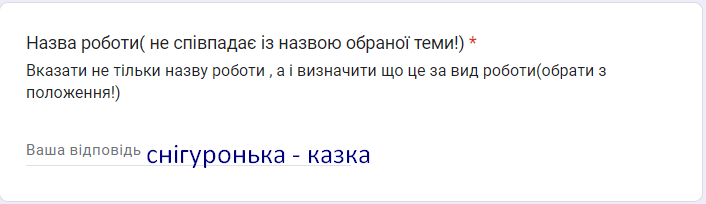 Критерії оцінювання творчих робіт:актуальність, оригінальність та креативність ідеї (від 0 до 5 балів); глибина опрацювання теми (від 0 до 5 балів); відповідність жанру, стилістичні якості (від 0 до 5 балів); інформаційно-структурні якості: логічність, зв’язність, точність, зрозумілість (від 0 до 5 балів); грамотність, відсутність плагіату, якість оформлення (від 0 до 5 балів). Максимальна кількість балів – 25.«ГРАФІЧНИЙ ДИЗАЙН»УМОВИ. До конкурсної роботи долучаються окремі автори або авторська група, що складається не більше як з 3-ох учасників, (вікова категорія групи встановлюється по найстаршому учаснику). Кількість учасників (команд) від закладу не більше 3-ох. Учасник (авторська група) може надати не більше однієї роботи.Для участі у Медіафестивалі до 27 березня (дедлайн) необхідно заповнити реєстраційну форму, де необхідно вказати посилання на творчу роботу, яку попередньо необхідно розмістити на Google-Drive у форматі JPEG.На конкурс приймаються творчі роботи у жанрах: афіша (А3), соціальний плакат (А3), газета (8 сторінок формату А4), буклет (довільна форма).Вимоги до робіт:кольорова гама – CMYK;роздільна здатність – 300 ppi;формат файлу PDF;припуски під обріз 2 мм на кожну сторону;Роботи оцінюються за такими критеріями:дотримання законів композиції: композиція – це розташування елементів роботи, що дозволяє найбільш влучно передавати ідею та зміст роботи в цілому (від 0 до 5 балів);інформативність – доля корисної інформації в змісті роботи (від 0 до 5 балів);якість виконання – складність задуму і виконання, використання сучасного програмного забезпечення (від 0 до 5 балів);стильова цілісність – єдність стилю, шрифту і колірного рішення (від 0 до 5 балів);ступінь емоційного впливу (від 0 до 5 балів);Максимальна кількість балів – 25.«КРАЩИЙ ФОТОРЕПОРТАЖ»УМОВИ. До конкурсної роботи долучаються тільки окремі автори. Кількість учасників від закладу – до 5 осіб. Учасник може надати не більше як один фоторепортаж.На Медіафестиваль приймаються творчі роботи у форматі фоторепортажу (оперативний, подієвий жанр зображальної фотожурналістики, що складається з серії від 5 до 8 знімків (1 знімок не приймається!), на яких висвітлюється конкретна подія, яка відбувається у певному місціДля участі у Медіафестивалі до 27 березня (дедлайн) необхідно заповнити реєстраційну форму, де необхідно вказати посилання на папку, яку попередньо необхідно розмістити на Google-Drive та надати до неї доступ.	Вміст папки: пронумеровані фото (для відображення послідовності подій) у форматі JPEG та анотація (Word-документ): короткий опис події, місце події, основна ідея, використання художніх і технічних прийомів (за наявності).	Вимоги до фото:допустима подача зображень, оброблених з використанням додатків для камери, графічних редакторів та програмного забезпечення;фотографії можуть бути кольоровими або монохромними;формат – JPEG;розмір одного файлу зображення: не більше 20 МВ;Формат файлу зображення: JPEG/150dpi або більше (рекомендовано);колірний простір для етапу модерації: як стандарт використовується RGB;	Роботи оцінюються за такими критеріями:концептуальність – особливий, специфічний погляд автора на те, що і як знімати та цілісність сприйняття ситуації – (від 0 до 5 балів); сюжет – оригінальність авторського задуму, чітка передача місця та часу зйомки,– (від 0 до 5 балів); композиція кадру – розташування об’єктів у кадрі, що реалізують ідею  – (від 0 до 5 балів);ракурс й точка зйомки – цікава передача простору на фотографії – (від 0 до 2 балів);художнє рішення, образність - колірне, світлове, тональне рішення; контраст й акценти – (від 0 до 5 балів);ступінь емоційного впливу – (від 0 до 3 балів).Максимальна кількість балів – 25.НОВІ МЕДІА»До конкурсної роботи долучаються окремі автори або авторська група з 4 чоловік (вікова категорія групи встановлюється по найстаршому учаснику). Кількість учасників (команд) від закладу  - до 5 осіб. Учасник може надати не більше однієї роботи.Для участі у Медіафестивалі до 27 березня (дедлайн) необхідно заповнити реєстраційну форму, де необхідно вказати посилання на творчу роботу – інформаційний ресурс (блог, сайт, лонгрід), що відповідає тематиці Медіафестивалю. Інформаційний ресурс може бути зроблений на готовому майданчику (Instagram, Twitter, Blogger, Facebook, Worldpress) або розроблений самостійно в програмі css та html, тощоРоботи оцінюють за такими критеріями:відповідність тематиці Медіафестивалю – (від 0 до 5 балів);зручність використання та швидкість завантаження – (від 0 до 5 балів);структурованість (рубрики, підрубрики) – (від 0 до 5 балів);інформаційне наповнення – (від 0 до 5 балів);дизайн, оформлення– (від 0 до 5 балів);	Максимальна кількість балів – 25.	ЗАБОРОНЕНО використовувати неадаптовані до інтернету фотографії (розподільна здатність не більше 72 dpi)